http://www.esquire.com/the-side/music/best-new-songs/best-songs-june-2012-2#slide-5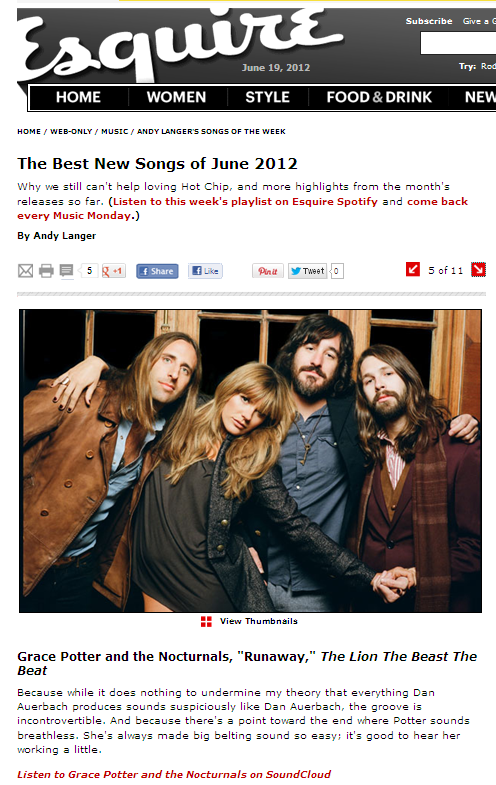 